Nom: Giotto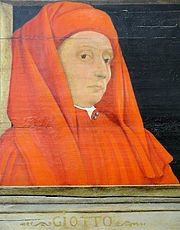 Nom au complet: giotto di bodonenationalité:italy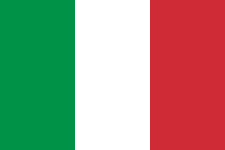 Période: 1267-1337Découverte: on a envoyer une station spatial a son honneur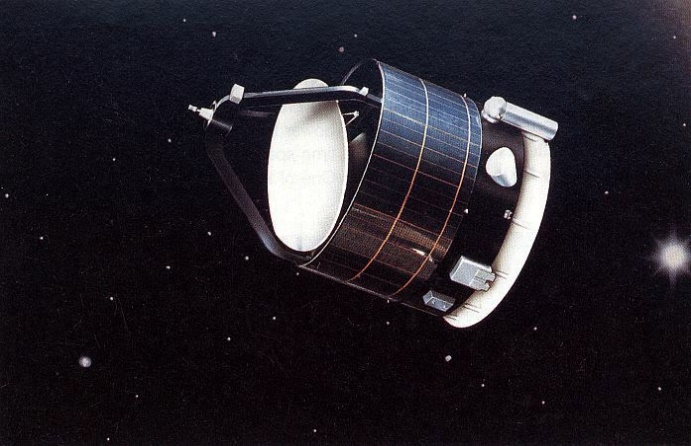 